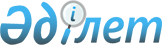 О штатной численности местных органов Государственного комитета Республики Казахстан по ценовой и антимонопольной политике
					
			Утративший силу
			
			
		
					Постановление Кабинета Министров Республики Казахстан от 7 февраля 1995 г. N 122. Утратило силу - постановлением Правительства РК от 9 февраля 2005 г. N 124 (P050124)



      Кабинет Министров Республики Казахстан постановляет: 



      1. Увеличить предельную численность территориальных органов Государственного комитета Республики Казахстан по ценовой и антимонопольной политике на 472 единицы. 



      2. Финансирование территориальных органов, включая бывшие отделы цен администраций, с 1 января 1995 года производить за счет ассигнований, предусмотренных в республиканском бюджете на содержание органов государственного управления. 


  Премьер-министр



Республики Казахстан

					© 2012. РГП на ПХВ «Институт законодательства и правовой информации Республики Казахстан» Министерства юстиции Республики Казахстан
				